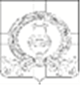 СОВЕТ НАРОДНЫХ ДЕПУТАТОВКАРАЧУНСКОГО СЕЛЬСКОГО ПОСЕЛЕНИЯРАМОНСКОГО МУНИЦИПАЛЬНОГО РАЙОНА ВОРОНЕЖСКОЙ ОБЛАСТИР Е Ш Е Н И Еот 17.02.2017 № 77с. КарачунО внесении изменения в решение Совета народных депутатов Карачунского сельского поселения Рамонского муниципального района Воронежской области от 25.09.2014 № 167 (в редакции решений от 11.12.2014 № 177, от 25.02.2015 № 191, от 09.06.2015 № 199, от 06.11.2015 № 17, от 26.01.2016 № 38) «О введении в действие земельного налога, установлении ставок и сроков его уплаты»В соответствии с Налоговым кодексом Российской Федерации, рассмотрев протест прокурора Рамонского района Воронежской области от 11.01.2017 № 2-1-2017/79 Совет народных депутатов Карачунского сельского поселения Рамонского муниципального района Воронежской области р е ш и л :1. Внести в решение Совета народных депутатов Карачунского сельского поселения Рамонского муниципального района Воронежской области от 25.09.2014 № 167 (в редакции решений от 11.12.2014 № 177, от 25.02.2015 № 191, от 09.06.2015 № 199, от 06.11.2015 № 17, от 26.01.2016 № 38) «О введении в действие земельного налога, установлении ставок и сроков его уплаты» (далее – Решение) следующее изменение:1.1. Пункт 6 Решения изложить в следующей редакции: «6. Установить, что налогоплательщики, имеющие право на уменьшение налоговой базы на необлагаемую налогом сумму в соответствии с частью 5 статьи 391 Налогового кодекса Российской Федерации, представляют документы, подтверждающие право на уменьшение налоговой базы в налоговый орган по своему выбору».2. Опубликовать настоящее решение в районной общественно-политической газете «Голос Рамони».3. Настоящее решение вступает в силу по истечении одного месяца со дня его официального опубликования и распространяется на правоотношения, возникшие с 01 июля 2016 года.4. Контроль исполнения настоящего решения оставляю за собой.Главасельского поселенияВ.А. Щербаков